*Fireworks time is approximate. **All times/events are subject to change.   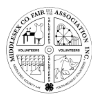 Middlesex County Fair – Scheduled EventsSunday, August 7, 202211:00 amFair OpensAll DayPAY-ONE-PRICE RIDESAll DayBoon Hill Chainsaw Artist, Midway12:00pmChelsea Carlson Music School, Entertainment Tent12:30 pmUWA Elite Pro Wrestling, Near the Horse Ring1:00 pmSinging Cowboys, Across from Antique Display1:00 pmHorse Demo, Horse Ring1:30 pmThe Circusman, “The High Roller”, Home Arts Area1:45 pmAgricadabra, Next to the Livestock Tent2:15 pmMajestik Spectacular, Entertainment Ring2:30 pmUWA Elite Pro Wrestling, Near the Horse Ring3:30pmHot Dress Music, Entertainment Tent3:30 pmAgricadabra, Next to the Livestock Tent3:30 pmThe Circusman, “The High Roller”, Home Arts Area7:00 pmDog Show, Dog Ring4:00 pmSinging Cowboys, Across from Antique Display4:30 pmUWA Elite Pro Wrestling, Near the Horse Ring4:45 pmMajestik Spectacular, Entertainment Ring5:00 pmNP Productionz DJ, Entertainment Tent5:30 pmSinging Cowboys, Across from Antique Display6:30 pmAgricadabra, Next to the Livestock Tent6:30 pmUWA Elite Pro Wrestling, Near the Horse Ring7 – 9 pmFeed the Animals, 4-H Livestock Tent7 – 9:30 pmShot in the Dark Archery Target Shoot, Archery Trailer7:00 pmMajestik Spectacular, Entertainment Ring7:00 pmThe Circusman, “The High Roller”, Home Arts Area8:30 pmSinging Cowboys, Across from Antique Display8:30 pmAgricadabra, Next to the Livestock Tent9:00 pmThe Circusman, “The High Roller”, Home Arts Area9:15  pm*FIREWORKS 11:00 pmFair Closes